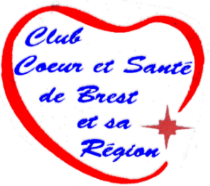 Calendrier « marches actives »Période du 4 janvier au 5 avril 2017Départ de la marche à 10h00Contact : Yann - coeuretsante.brest@gmail.com - 06 04 15 66 00DateCircuitLieu de rendez-vous4 janvierBrest, les rives de PenfeldParking de l’anse Saupin (Bellevue)11 janvierGuipavas, la vallée du CostourParking du Spadium (Moulin Blanc)18 janvierLambézellec, lac de KerleguerParking du centre sportif de la Brasserie25 janvierKerhuon, de l’Elorn au CamfroutParking rue d’Ouessant(à droite avant le pont Albert Louppe)1er févrierBrest, le parc de L’ArchantelParking en face de l’entrée du parc (route de Kervallan)8 févrierGuilers, le bois de KeroualParking de Kervaly (Hauts de Penfeld)15 févrierLa plage et le port du Moulin BlancParking d’Océanopolis22 févrierGouesnou, à travers champsParking en face du centre Henri Queffelec1er marsPlougastel, du pont au bourgParking du Bois de Sapin(pont Albert Louppe, côté nord)8 marsBrest, le vallon du Stang AlarMaison de quartier de Coataudon (Guipavas)15 marsGuipavas, la vallée du CostourParking du Spadium (Moulin Blanc)22 marsBrest, les rives de PenfeldParking de l’anse Saupin (Bellevue)29 marsLambézellec, lac de KerleguerParking du centre sportif de la Brasserie5 avrilGuilers, le bois de KeroualParking de Kervaly (Hauts de Penfeld)